Flipped Learning / Homework PolicyAll Saints Catholic School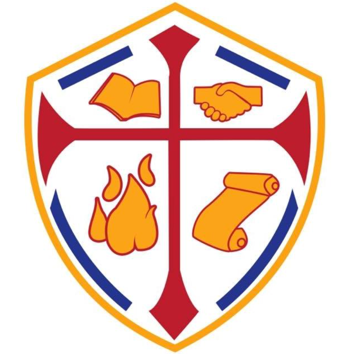 “We are all one in Christ, our mission and our responsibility is to recognize all individuals in our community as part of the body of Christ and to value them accordingly in our treatment of them, thriving and progressing in a spirit of togetherness” (1 Cor. 12:29)FLIPPED LEARNING / HOMEWORK POLICYRationaleThis policy has been developed to ensure the inclusion of all students with due regard to SEN, Most Able, gender, EAL, Looked After Children, and those students who are on the register in relation to Child Protection issues.  At All Saints Catholic School we value the worth of every individual and the contribution they make to the school community as a whole, both in and outside the curriculum and co-curriculum.Flipped Learning / Homework is a student led learning activity set by a member of staff, completed outside of lesson time, which can take many forms:It can mean following up, consolidating or extending work learnt in classIt may involve developing autonomy and independent learning skills  Homework may also on occasion involve collaborating with members of the student’s family or local communityLong-term learning projects may also be designed that will be completed over the course of a set period of time to deepen the students’ knowledge and understanding of a particular topic whilst also providing them with the opportunity to become self-managers, meeting deadlines and becoming more confident researchers.Flipped Learning; by which we mean front-loading learning so students arrive in lessons having already accessed topics and skills pertinent to what they are to explore further in lesson/s.It is always seen as a worthwhile activity requiring the student to spend quality time, appropriate to their age and stage of development.Purposes:To ensure academic study outside of the classroom is a valuable aspect of the learning processTo develop independence and sound study habitsTo help with the development of a positive attitude towards personal achievementTo assist in involving parents in the education of their children.To provide additional information for student assessment and inform intervention strategiesTo engage and inspire students in a variety of learning experiences outside the classroomExpectations:Each student in Key Stage 3, 4 and 5 will be assigned homework in each subject on a regular basis. Parents will receive a detailed homework timetable in September through each Department.Show My Homework (SMHW) - Satchel One  is a simple homework online platform that All Saints School uses to ensure homework is set and communicated to all parents/carers. Google Classroom (GC) will also be used in conjunction with SMHWK with Guardian features enabled for home contact and information.Teachers will use both to set homework and ensure that students and parents/carers always have the information they need about homework available.Students and parents are expected to check SMHW via the app or website or through the school log in page onlineHomework should be noted in student journals with reference to Show My Homework / GC where appropriateTeachers should set homework, in line with the set homework timetable, in lessons and/or referring to Show My Homework / GCThe amount of homework will vary according to the age and stage of development of the student e.g. 1 hour/night for KS3, 2 Hours/night for KS4Teachers will be responsible for reviewing the homework assignment of each child and ensuring students receive good quality feedback on their workUse of school praise and reward system to recognise and celebrate exemplary homework efforts is expectedHeads of Year will be responsible for organising the homework timetable for their year, in consultation with Heads of Department Parents will be informed of their child’s failure to complete homeworkStudents are required to meet deadlines given for homework tasks as set by their teachers and Department guidance Parents will be responsible for checking homework every evening and signing the Student Journal each weekConclusionThis policy makes clear the threeway responsibility for homework;Teachers  for setting, assessing and monitoring the quality of homework ensuring that it promotes good learning and study habitsStudents  for managing homework, meeting deadlines and completing good quality work that compliments and/or extends learning completing tasks on timeParents/Carers for cooperating with the School to ensure that the homework is completed to a good standard and promotes opportunities for learning Approved by Chair of Governor:Date:  Last reviewed on:JULY 2021JULY 2021Next review due by:JULY 2022JULY 2022